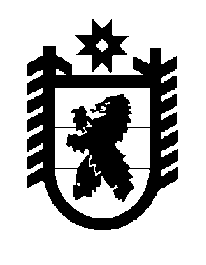 Российская Федерация Республика Карелия    ПРАВИТЕЛЬСТВО РЕСПУБЛИКИ КАРЕЛИЯПОСТАНОВЛЕНИЕот  28 февраля 2019 года № 97-Пг. Петрозаводск О внесении изменений в постановление Правительства 
Республики Карелия от 19 сентября 2018 года № 336-ППравительство Республики Карелия п о с т а н о в л я е т:Внести в Порядок определения невозможности оказания услуг и (или) выполнения работ по капитальному ремонту общего имущества в многоквартирном доме (в том числе завершения ранее начатых оказания услуг и (или) выполнения работ) в связи с воспрепятствованием таким оказанию услуг и (или) выполнению работ собственниками помещений в многоквартирном доме, и (или) лицом, осуществляющим управление многоквартирным домом, и (или) лицом, выполняющим работы по содержанию и ремонту общего имущества в многоквартирном доме, выразившимся в недопуске подрядной организации в помещения в многоквартирном доме и (или) к строительным конструкциям многоквартирного дома, инженерным сетям, санитарно-техническому, электрическому, механическому и иному оборудованию многоквартирного дома, и установления фактов воспрепятствования проведению работ по капитальному ремонту общего имущества в многоквартирном доме, в том числе недопуска собственником, лицом, осуществляющим управление многоквартирным домом, либо лицом, выполняющим работы по содержанию и ремонту общего имущества в многоквартирном доме, подрядной организации к проведению таких работ, утвержденный постановлением Правительства Республики Карелия                                  от 19 сентября 2018 года № 336-П «Об утверждении Порядка определения невозможности оказания услуг и (или) выполнения работ по капитальному ремонту общего имущества в многоквартирном доме (в том числе завершения ранее начатых оказания услуг и (или) выполнения работ) в связи с воспрепятствованием таким оказанию услуг и (или) выполнению работ собственниками помещений в многоквартирном доме, и (или) лицом, осуществляющим управление многоквартирным домом, и (или) лицом, выполняющим работы по содержанию и ремонту общего имущества в многоквартирном доме, выразившимся в недопуске подрядной организации в помещения в многоквартирном доме и (или) к строительным конструкциям многоквартирного дома, инженерным сетям, санитарно-техническому, электрическому, механическому и иному оборудованию многоквартирного дома, и установления фактов воспрепятствования проведению работ по капитальному ремонту общего имущества в многоквартирном доме, в том числе недопуска собственником, лицом, осуществляющим управление многоквартирным домом, либо лицом, выполняющим работы по содержанию и ремонту общего имущества в многоквартирном доме, подрядной организации к проведению таких работ» (Собрание законодательства Республики Карелия,             2018, № 9, ст. 1864), следующие изменения:абзац второй пункта 2 признать утратившим силу;	пункт 6 изложить в следующей редакции:«6. В состав комиссии в обязательном порядке включаются следующие лица:представитель регионального оператора;представитель подрядной организации;представитель органа местного самоуправления муниципального образования в Республике Карелия (далее – орган местного самоуправления);представитель собственников помещений;представитель лица, осуществляющего управление многоквартирным домом (при наличии).»;первое предложение пункта 7 изложить в следующей редакции:«7. По результатам работы комиссии в случае подтверждения факта воспрепятствования региональный оператор в течение пяти рабочих дней со дня установления комиссией факта воспрепятствования составляет Акт.».Исполняющий обязанности
Главы Республики Карелия 					                   А.Е. Чепик